GeneralThis TD contains the raft Terms of Reference of the correspondence activity on SG restructuring.RationaleThe need for analytical study on ITU-T Study Group restructuring was indicated during TSAG meetings.  TSAG decided to establish this correspondence activity in order to facilitate the study.Terms of referenceThis correspondence activity aims at developing a detailed mandate and an action plan for the analytical study of ITU-T SG restructuring towards WTSA-24 taking into account, inter alia, already available contribution on principles for restructuring (as consolidated in TD 937R1).Parent groupThe parent group of this correspondence activity is TSAG RG-WP.LeadershipThis correspondence activity is lead by the Correspondence Group Leader [Mr. Philip RUSHTON (UK)]ParticipationAny TSAG participant can participate in this correspondence activity.Administrative supportThis correspondence activity is supported by TSB as a part of TSAG activities.Progress reportsThis correspondence activity should report to RG-WP as appropriate.Duration of this activityThis correspondence activity starts after the TSAG meeting in January 2021 and concludes at the TSAG meeting in October 2021._______________________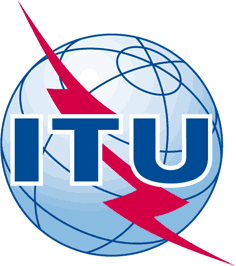 INTERNATIONAL TELECOMMUNICATION UNIONTELECOMMUNICATION
STANDARDIZATION SECTORSTUDY PERIOD 2017-2020INTERNATIONAL TELECOMMUNICATION UNIONTELECOMMUNICATION
STANDARDIZATION SECTORSTUDY PERIOD 2017-2020INTERNATIONAL TELECOMMUNICATION UNIONTELECOMMUNICATION
STANDARDIZATION SECTORSTUDY PERIOD 2017-2020TSAG-TD1013INTERNATIONAL TELECOMMUNICATION UNIONTELECOMMUNICATION
STANDARDIZATION SECTORSTUDY PERIOD 2017-2020INTERNATIONAL TELECOMMUNICATION UNIONTELECOMMUNICATION
STANDARDIZATION SECTORSTUDY PERIOD 2017-2020INTERNATIONAL TELECOMMUNICATION UNIONTELECOMMUNICATION
STANDARDIZATION SECTORSTUDY PERIOD 2017-2020TSAGINTERNATIONAL TELECOMMUNICATION UNIONTELECOMMUNICATION
STANDARDIZATION SECTORSTUDY PERIOD 2017-2020INTERNATIONAL TELECOMMUNICATION UNIONTELECOMMUNICATION
STANDARDIZATION SECTORSTUDY PERIOD 2017-2020INTERNATIONAL TELECOMMUNICATION UNIONTELECOMMUNICATION
STANDARDIZATION SECTORSTUDY PERIOD 2017-2020Original: EnglishQuestion(s):Question(s):Question(s):N/AE-Meeting, 11-18 January 2021TDTDTDTDTDSource:Source:Source:Rapporteur, TSAG RG-WPRapporteur, TSAG RG-WPTitle:Title:Title:Draft Terms of Reference of the correspondence activity on SG restructuringDraft Terms of Reference of the correspondence activity on SG restructuringPurpose:Purpose:Purpose:AdminAdminContact:Contact:Reiner Liebler
GermanyReiner Liebler
GermanyE-mail: reiner.liebler@bnetza.deKeywords:Abstract: